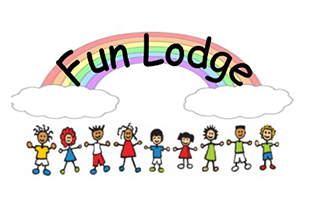           NEWSLETTER February 2019                  Tel. 07977215652Goodbye and Good Luck to Anne Rave As you are all aware Anne’s last day at Fun Lodge was on Thursday 31st January. She has now taken up her position of a Nanny to a family in Newton Mearns. We wish her lots of happy times ahead.WelcomeOn Monday 4th of February we welcome to our staff team, Sarah Patterson. Sarah worked for us as a sessional staff member last August. She has a wealth of experience working with primary aged children. Sarah will be working at Fun Lodge on Mondays and Tuesdays and I hope you will give her a warm welcome.Friday OpeningFriday opening is going to plan and numbers are increasing rapidly. The activities and snacks are planned with consultation from the children each week. Mid Term HolidayFun Lodge are pleased to be able to offer the above and we will be open on February 11th to 13th from 8am-6pm.Children’s Care PlansAll children have already started their care plans.  You will have already been informed of your child/children’s key worker and should anyone have any questions then please don’t hesitate to ask a member of staff. Planned Activities A Yoga Class will be starting on the 19th February for six weeks. There are some places left and should you wish your child to do this please let us know.
We are planning to have a Trashion Fashion Show to raise funds on Saturday 18th May, The children will soon be making their own creations for this.SafetyTo ensure all children’s safety we ask that you park outside the church on the roadside when collecting your child/children.Fees As you are aware Fun Lodge is self-funding & to ensure the viability of the service fees must be paid either straight in to our bank or by child care vouchers by the 14th of each month.  Please ensure that this is done at all times or a late payment fee will be charged. If your child has a term time place you will be charged if we are open and you do not use your place. If we are unable to open you will not be charged. Please see your terms and conditions regarding this.  Permanent changes to your requirements requires one calendar month’s notice in writing. Reminder!Can you please ensure that if your child/children are not attending on a set day that you call the Fun Lodge phone BEFORE 10am that day. Do not email as we are not always able to pick these up! If you fail to do this you will automatically be charged a £10 fee which will be included on your account. 
Notice BoardAs you may be aware we have a notice board in the front hallway as you come in the door. This will tell you of our snack choices, play opportunities and parent information for that week.
Please take a minute to read this.Daily Sign in / out registerAs you are aware we have the above situated on the trolley in the large hall. Can you please ensure that you sign your child out with your signature and also write in the time of collection.Spring Holiday  Club Letters will be with you SOON. Please reply by stated date.